Pielikums Nr. 2Apstiprināts ar Madonas novada pašvaldības  29.06.2023. domes lēmumu Nr. 386(protokols Nr. 9, 28. p.)Lokālplānojuma robeža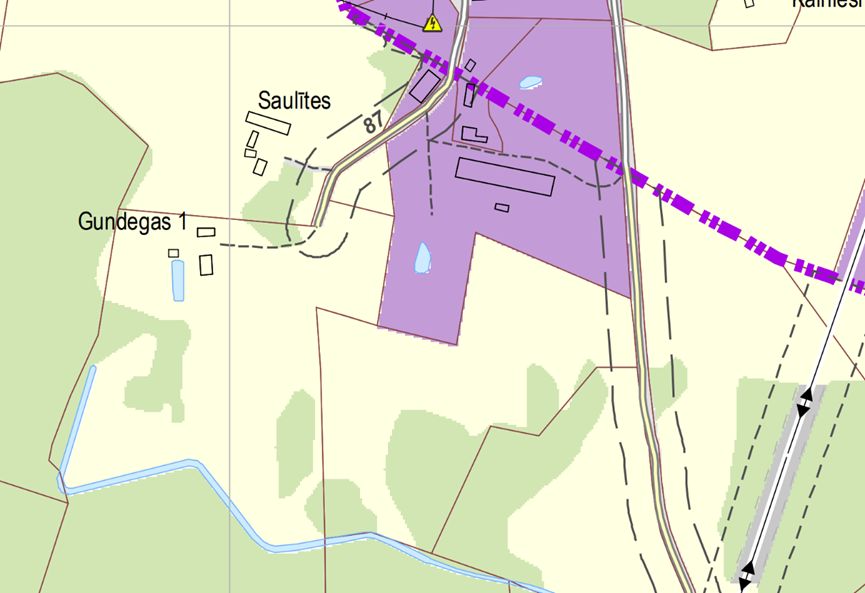 Izdruka no Cesvaines novada teritorijas plānojuma  2019. gada grozījumi (2.1 redakcija). 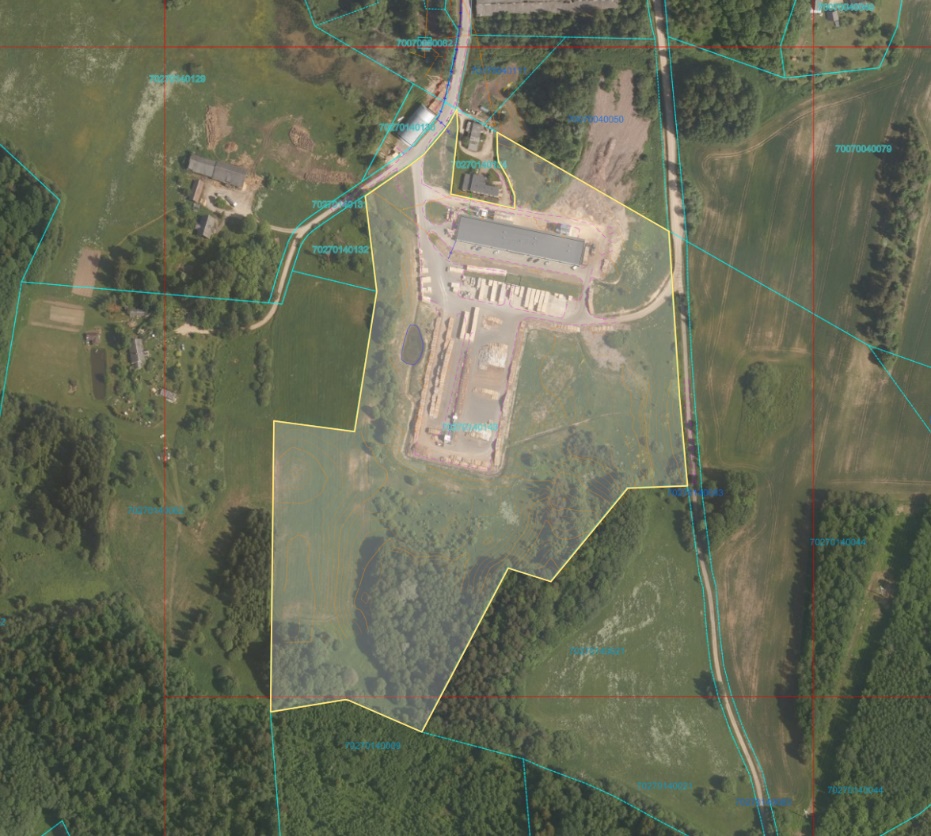 Ortofoto 2023. gada www.topogrāfija.lv 